Zajęcia 16.04.2020Moje kochane tygryski!Po wczorajszym zaangażowaniu w zajęcia myślę sobie że tematyka „Wiejskie podwórko” bardzo was zaciekawiła. Wykonaliście cudowne makiety wiejskiego podwórka, wykorzystując różnorodne techniki i materiały.  Bardzo się cieszę że moje propozycje wam się spodobały. Bawmy się więc dalej. Zadanie 1. Otwórzcie karty pracy na stronie 10. Obejrzyjcie zdjęcia i powiedzcie: - kogo przedstawiają kolejne obrazki?-  jakie prace wykonuje się wiosną na wsi?- Jak nazywają się miejsca przedstawione na obrazkach?- jakie zwierzęta są na obrazkach?- Jakich narzędzi i maszyn rolniczych użyto? Udało się odpowiedzieć? To teraz trochę poćwiczymy rękę i liczenie. Dorysujcie łopatki według instrukcji na stronie 10 i 11. Narysujcie narzędzia ogrodnicze po śladzie, nazwijcie je i spróbujcie dopasować napisy. Gdyby to zadanie było za trudne, poproście domowników o pomoc. Zadanie 2. Lubicie kodowanie – to do dzieła.https://jimdo-storage.global.ssl.fastly.net/file/b68c789f-220d-4a90-9fb4-3ac71f6095d2/Krowa%20+%20%C5%9Bwinia%20+%20symetrie.pdfPoprosimy o pomoc domowników przy jakichś kłopotach – dzięki. Zadanie 3. Myślę, że to zadanie przyniesie wam wiele radości i nie będziecie się nudzić.Na pewno każdy ma w domu klocki. Zbudujcie z nich wymarzoną farmę. Pochwalcie się swoimi postępami a ja pochwalę się waszymi pięknymi osiągnięciami przed całą społecznością przedszkolną na naszej stronie internetowej. Powodzenia.Zadanie 4. Na koniec jeszcze zagadki.https://view.genial.ly/5e95a496d82ffd0dbff5dbb4I jeszcze dla chętnych!!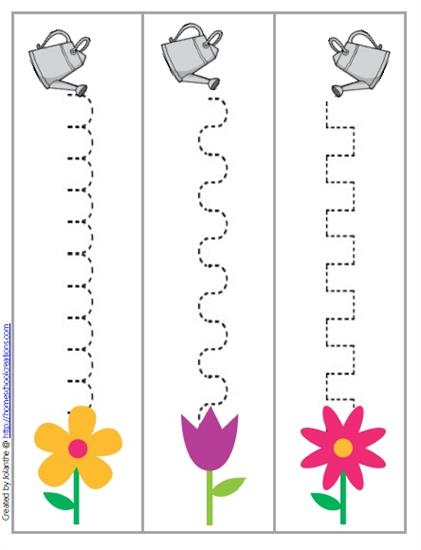 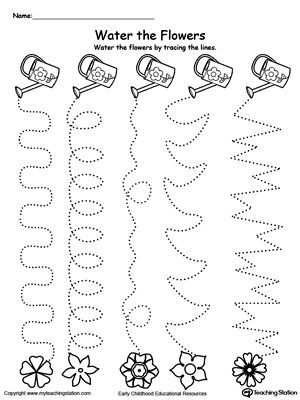 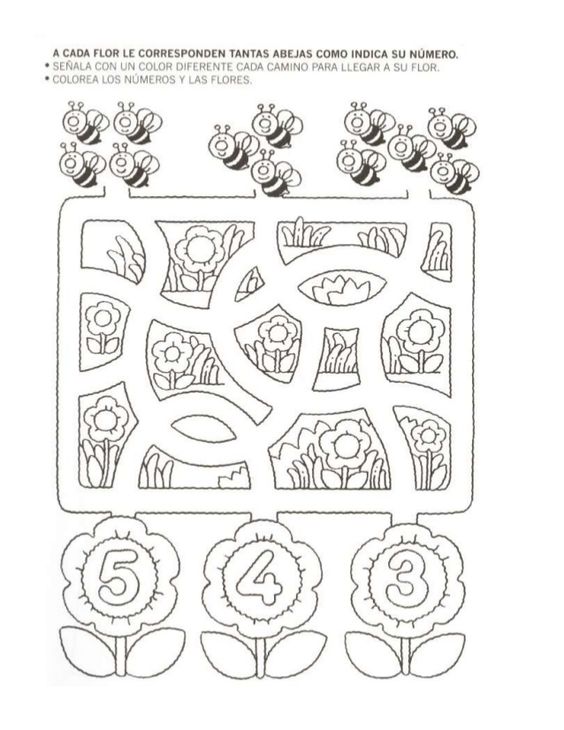 